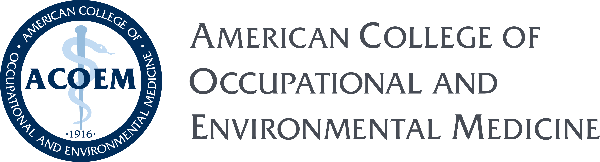 Leadership Transition Planning ChecklistPresident“To do” list for incoming component president 	Review the job description for all the component officers	Be sure the Secretary has informed the ACOEM staff of the new officers, board members, delegates, and term dates	Meet with the Treasurer to handle necessary business and understand the component’s financial status	Sign new financial account signature cards, if applicable	Ensure that other officer transitions occur smoothly and in timely manner	Obtain copies of correspondence, bylaws, and other component documents	Review the component’s strategic plan and Component’s of Excellence Program	Schedule first component planning meetingPresident-Elect/Vice President“To do” list for incoming component president-elect/vice president	Discuss duties and assignments with the component president	Schedule orientation session with officers to learn about responsibilities, etc. 	Appoint or act as liaison to respective task forcesSecretary“To do” list for incoming component secretary	Transfer all original documents or minutes	Transfer copies of insurance	Transfer contracts, etc. 	Log in and ensure access to the ACOEM Component Dropbox with excel rostersTreasurer“To do” list for incoming component treasurer	Transfer original copies of all officer component financial records	Transfer bank account information 	Transfer bank statement, annual statements, etc. 	Establish a financial management systems (preferably computer based)	Contact ACOEM staff to transfer Bill.com component accountWebmaster“To do” list for incoming component webmaster	Obtain admin web master privileges from previous webmaster	Post current component officer names with email links to website and ACOEM Component Community page	Post meeting dates and events on calendar or to the community. Submit dates to the ACOEM Event Calendar.	Delete old information on the site and keep information current	Post monthly message from the president	Encourage members to log on to the site and participate	Respond to messages posted on the ACOEM Component Community discussion boardBoard Members“To do” list for incoming component board members	Contact previous board members and obtain any copies of correspondence that may be helpful	Obtain and review job description	Obtain description of task assignments and resources available